                                                Holiday Club - Sign up now ! Places are limited!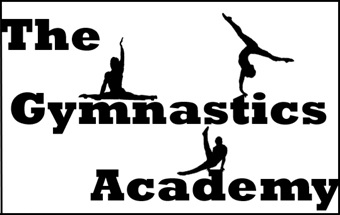 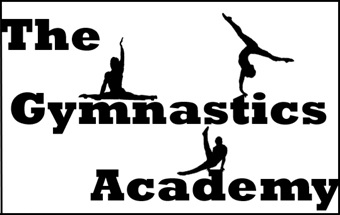 Location: Doha English Speaking School ( DESS)                                               MARCH  27th - 31st 
 
TIMES
Early drop off available 7.30 am
Activities start at 8.30 am
Finish activities 12.30 pm
Late pick up available 1.15 pmPlease send your booking form at gymacademy_doha@hotmail.com and you will be informed if your child has a placeFor more information go to www.gymacademydoha.comBooking form Please mark with ‘X’ in the appropriate box or fill in your answer clearly in the blank space where indicatedThis record is to be completed by parents/guardians in consultation with their child doctor if needed By completing this you agree with your child’s attendance and the participation in the Gym Holiday ClubAll information are confidential - Please make sure all information are accurate and detailedChild DetailsContact DetailsAge Group – choose a group*mark with ‘X’ in the appropriate box Booking - Weekly booking have priority!!!A non refundable deposit will be required by February 28thWaiver formI, being the parent/guardian of the mentioned student, I acknowledge that the above information is factually correct.  I therefore agree to them participating in all the activities of the gym academy held on the premises of DESS. I agree that I will not hold the Coaches of the Academy or the site liable for any losses, liabilities and damages, injury by my child whist taking part in the Holiday Club.I have read the rules and regulations and agree to abide by them. Signature                                                                                                   DateNameAgeSchoolNamePhone no. 1Phone no. 2EmailMedical Problems that we should be aware of?Is your child taking any sort of medication or under medical supervision?Age 5-8Gym and Trampoline – Art - GamesAge 9-12Gym and Trampoline –Team Games - Board GamesDaily -  170 Qr/per daychoose the dates*mark with ‘X’ in the appropriate box*mark with ‘X’ in the appropriate box*mark with ‘X’ in the appropriate boxRequire early drop off  at 15 Qr per dayRequire late pick up at 15 Qr per dayPer week  - 800 Qrchoose the week – March 27th- 31st 